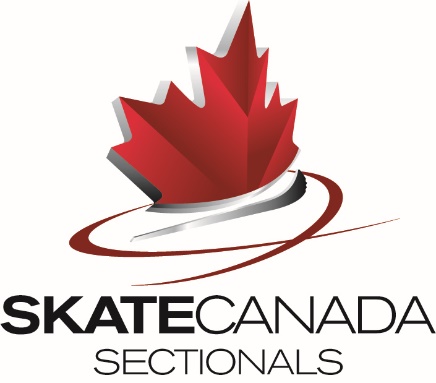 ANNOUNCEMENT2018 SKATE CANADA NOVA SCOTIA SECTIONALS Dates: November 3rd 4th & 5th 2017Location: Amherst Stadium 185 Church Street, AmherstHosted By: Skate Canada Nova Scotia and the Amherst Skating Club	Sanctioned By:	Skate CanadaPURPOSE OF SECTIONALSSectionals identify the top skaters in each province for advancement to the next round of qualifying events ultimately leading to the Canadian Figure Skating Championships.  Sectionals is a skater's first exposure to competitive stream competition, and is to be organized from a technical perspective as closely as possible to the Canadian Championships in terms of rules and competitive experience.Each Sectionals event is the property of Skate Canada and may be sponsored locally in accordance with Skate Canada’s Marketing Guidelines.  The planning and execution of each Sectional Championship is delegated to the Section and/or its host committee with support from Skate Canada nationally, and the event is under the technical supervision of a technical representative assigned by the section.  Sectionals allow the section to feature their talented skaters, train officials and volunteers, recognize sponsors, and provide entertaining skating for audiences at the provincial level.In accordance with Skate Canada rules, all Sectional events must be completed no later than the first Sunday following November 30 of the current skating year.GENERAL INFORMATIONThe 2018 Skate Canada Nova Scotia Sectionals will be conducted in accordance with the Skate Canada Qualifying Competition Handbook and the CPC Regulations for specific rules governing qualifying events and events run in the CPC System.  Discipline specific pre-event technical packages, ISU Communications and clarifications should also be referred to in preparation for the upcoming season.Rules governing Sectional championships also apply to any sub-sectional or other sectional elimination rounds unless otherwise stated in this announcement.If there are fewer entries than the normal quota allotted to each section in any Sectional competition, the section may elect to cancel the competition and may approve the entry of the relevant competitors to the Skate Canada Challenge competition of the same category (if applicable).LOCAL ORGANIZING COMMITTEE CONTACT INFORMATIONTechnical Representative	Natalie Doroshenko      natalie.doroshenko@gmail.com	RINKS TO BE USEDAmherst Stadium	85 x 196ELIGIBILITY TO COMPETE Entrants in Canadian Championships events, or qualifying events for Canadian Championships shall:  ELIGIBLE PERSON STATUS: Be eligible persons as defined in Skate Canada Rule BookASSOCIATE MEMBER: Be Associate members in good standing of the Association.      CANADIAN CITIZENSHIP: Be Canadian citizens within the meaning of the Citizenship Act, RSC 1985. If the individual is not a Canadian citizen, such individual must have permanent resident status and have resided in Canada for at least one year prior to the date of the Championships they wish to enter. Also, if the entrant is of legal age, the entrant must file a declaration to indicate that he intends in good faith to become a Canadian citizen. If the entrant is an alien minor, he and the living parents (or guardians if both parents are deceased) must have also filed a sworn statement with the Chief Executive Officer of Skate Canada that said minor intends to become a citizen as soon as legally possible.In the case of a pair or an ice dance couple, at least one partner must be a Canadian citizen.  The other partner may be a citizen or resident of a country of any other ISU Member and need not reside in Canada. All Non-Canadian citizens interested in competing in the 2017-2018 Skate Canada Qualifying Competitions are required to complete the NON-CANADIAN CITIZEN APPLICATION. In order to be eligible to compete in the 2017-2018 Skate Canada Qualifying Competition, you must present an “Acceptance” letter from the Skate Canada National Office when you register for entry into the 2017-2018 Qualifying Competition.Please complete the NON-CANADIAN CITIZEN APPLICATION and forward it to the attention of Laura Baker, High Performance Analyst postmarked by no later than August 22, 2017.ANTI-DOPING POLICY AND DOPING CONTROL POLICY: Agree to be subject to Association rules and regulations regarding doping controls, on an announced or unannounced basis, as determined by the Board of Directors from time to time. Such rules and regulations shall be entitled “Skate Canada Anti-Doping Policy and Doping Control Program” and shall be made available to potential entrants upon request to their Section or the National Office. (See Skate Canada Policies and Procedures.)QUALIFICATIONS FOR ENTRY (Qualifying Competition Handbook) TEST PREREQUISITES: Competitors wishing to enter Sectionals and events leading to Sectionals shall have passed the tests as listed in the Qualifying Competition Handbook (see below) before October 1st preceding the Championships. A skater may also be considered qualified having passed a higher test or parts thereof as long as the minimum test requirement is fulfilled. AGE PREREQUISITES: Competitors wishing to enter Sectionals and events leading to Sectionals shall meet the age requirements to compete as listed. COMPETING IN SINGLES AT SECTIONALS: A skater may compete in Singles events only in the Championships of the Section in which his home club/school is a member.  COMPETING IN PAIR OR DANCE AT SECTIONALS: A pair or dance team composed of skaters having clubs/schools in different Sections may enter the group event of the Sectional Championships of any one, but only one, of the Sections represented by its members. The Chair of each Section concerned must be advised as to which championship the group will enter.ENTRY INFORMATIONEntry forms must be completed on Uplifter (instructions are at the end of the announcement) with entry fees e-transferred or cheque mailed no later than Monday September 25th.  The host Section/Club must verify the eligibility of all competitors according to paragraph 510, 515 and 520 of the Qualifying Competition Handbook and submit the names and registration numbers of all competitors entering Canadian Championship qualifying events to the National Office of the Association immediately after the closing date of entries and no later than October 3rd or the next business day following that date.)The acceptance of late entries is at the discretion of the Section in consultation with the technical representative.The eligibility of all entries must be verified by the Section in consultation with the Skate Canada national office.Entry FeesEntry fees are as follows:	Singles:	Pre Juvenile & Juvenile $ 145.00 / entry		Pre Novice to Senior      $ 225.00 /entry			STAR 7 & 9 (only available to those registered in Pre Juvenile & Juvenile) $ 70.00/ entry	Dance:	$   115.00 per person	Pair:	$   115.00 per person	There will be no refunds for any reason, after the deadline for entries has passed.E-transfers are as follows:E-mail skatecanadanovascotia@gmail.com		Security Question: What month is this being held?		Answer: NovemberIn the Message please include the Skater’s name as it appears on the application.  Please print or record the confirmation number for your records.Please make cheques payable to Skate Canada Nova Scotia and send to 5516 Spring Garden Road 4th Floor Halifax, NS B3J 1G6 with the skater’s name  and category included.RESTRICTIONS TO ENTRY Refer to Qualifying Competition Handbook, paragraph 530 (5)TEST AND AGE PREREQUISITES FOR COMPETING Refer to Qualifying Competition Handbook, paragraph 510SELECTION OF ENTRIES FROM SKATE CANADA SECTIONALS (QualifyingCompetition Handbook, paragraph 520STAR 7 & 9 These events are only available to those skaters that are registered for Pre-Juvenile and Juvenile singles events.  These skaters may enter either STAR 7 or 9, not both.STAR 7 – SHORT PROGRAM (OPTIONAL)       	TEST: May have passed the STAR 5 (Jr. Bronze) Free Skate test.SPECIFICATIONS FOR EVENT: One short program of 2:30minutes maximumSTAR 9 – SHORT PROGRAM (OPTIONAL)             TEST: May have passed the STAR 5 (Jr. Bronze) Free Skate test.SPECIFICATIONS FOR EVENT: One short program of 2:30min maximumPRE- JUVENILE EVENTS:	SINGLES:TEST: Must have passed the complete Junior Bronze Free Skating Test or higher.AGE: Pre Juvenile Singles competitors shall be grouped in two categories as follows:U11: under the age of 11 before July 1st preceding the event.U13: under the age of 13 before July 1st preceding the event	PAIR:TEST: Must have passed the complete Junior Bronze Free Skating test of higher.AGE: Pre Juvenile Pair competitors shall be under the age of 14 before July 1st preceding the eventDANCE:TEST: Must have passed the complete Junior Bronze Dance test of higher.AGE: Pre Juvenile Dance competitors shall be under the age of 14 before July 1st preceding the eventJUVENILE EVENTS:	SINGLES:TEST: Must have passed the complete Junior Bronze Free Skating Test or higher.AGE: Juvenile Singles competitors shall be grouped in two categories as follows:U12: under the age of 12 before July 1st preceding the event.U14: under the age of 14 before July 1st preceding the event	PAIR:TEST: Must have passed the complete Junior Bronze Free Skating test of higher.AGE: Juvenile Pair competitors shall be under the age of 16 before July 1st preceding the eventDANCE:TEST: Must have passed the complete Junior Bronze Dance test of higher.AGE: Juvenile Dance competitors shall be under the age of 16 before July 1st preceding the eventSELECTION OF ENTRIES FROM SKATE CANADA CHALLENGE Refer to Qualifying Competition Handbook, paragraph 525 (3)SPECIFICATIONS FOR EVENTS - SKATE CANADA {INSERT PROVINCE/SECTION NAME} SECTIONALS (Qualifying Competition Handbook paragraph 520)1. 	PRE-NOVICE EVENTSPRE-NOVICE WOMEN’S SINGLES & PRE-NOVICE MEN’S SINGLES CHAMPIONSHIP: These competitions shall consist of two parts: (refer to the Skate Canada Technical Requirements for the current season)(i)	SHORT PROGRAM(ii)	FREE PROGRAMTEST: Must have passed the complete Junior Bronze Free Skating test or higher.AGE: Pre Novice competitors shall be under the age of 16 before July 1st preceding the eventPRE-NOVICE PAIR CHAMPIONSHIP: This competition will consist of two parts: (refer to the Skate Canada Technical Requirements for the current season)(i)	SHORT PROGRAM(ii)	FREE PROGRAMTEST: Must have passed the complete Junior Bronze Free Skating test or higher.AGE: Pre Novice Pair competitors shall be under the age of 18 before July 1st preceding the event	PRE-NOVICE DANCE CHAMPIONSHIP: This competition will consist of two parts: (refer to the Skate Canada Technical Requirements for the current season)(i)	PATTERN DANCES(ii)	FREE DANCETEST: Must have passed the complete Junior Bronze Dance test or higher.AGE: Pre Novice Dance competitors shall be under the age of 18 before July 1st preceding the event2. 	NOVICE EVENTS (a)	NOVICE WOMEN SINGLES & NOVICE MEN SINGLES CHAMPIONSHIP OF CANADA:  These competitions shall consist of two parts: (refer to the Skate Canada Technical Requirements for the current season)(i)	SHORT PROGRAM(ii)	FREE PROGRAMTEST: Must have passed the complete Gold Free Skating test or higher.AGE: Novice competitors shall be under the age of 17 before July 1st preceding the event(b)	NOVICE PAIR CHAMPIONSHIP OF CANADA: This competition shall consist of two parts: (refer to the Skate Canada Technical Requirements for the current season)SHORT PROGRAM(ii)	FREE PROGRAMTEST: Must have passed the complete Sr Silver test of higher.AGE:  No age requirement(c)	NOVICE DANCE CHAMPIONSHIP OF CANADA: This competition shall consist of two parts: (refer to the Skate Canada Technical Requirements for the current season)(i)	PATTERN DANCESFREE DANCETEST: Must have passed at least two pattern dances from Gold Dance Test or higher.AGE: Shall meet ISU Junior age criteria (maximum age limit only applies).3.	JUNIOR EVENTS (a)	JUNIOR WOMEN’S SINGLES & JUNIOR MEN’S SINGLES CHAMPIONSHIP OF CANADA: These competitions shall consist of two parts as defined by the ISU:	(i)	SHORT PROGRAM(ii)	FREE PROGRAM TEST: Must have passed the complete Gold Free Skating test or higher.AGE: Shall meet ISU Junior age criteria (maximum age limit only applies).(b)	JUNIOR PAIR CHAMPIONSHIP OF CANADA: This competition shall consist of two parts as defined by the ISU:SHORT PROGRAMFREE PROGRAMTEST: Must have passed the complete Gold Free Skating test or higher.AGE: No age requirements for qualifying competitions in Canada.(c)	JUNIOR DANCE CHAMPIONSHIP OF CANADA: This competition shall consist of two parts as defined by the ISU:(i)	SHORT DANCE(ii)	FREE DANCETEST: Must have passed the complete Gold Dance test or higher.AGE: Shall meet ISU Junior age criteria (maximum age limit only applies).4.	SENIOR EVENTS (a)	SENIOR WOMEN’S SINGLES AND MEN’S SINGLES CHAMPIONSHIP OF CANADA: These competitions shall consist of two parts as defined by the ISU:(i)	SHORT PROGRAM(ii)	FREE PROGRAM(b)	SENIOR PAIR SKATING CHAMPIONSHIP OF CANADA: This competition shall consist of two parts as defined by the ISU:SHORT PROGRAM(ii)	FREE PROGRAM(c)	SENIOR ICE DANCE CHAMPIONSHIP OF CANADA: This competition shall consist of two parts as defined by the ISU:(i)	SHORT DANCE(ii)	FREE DANCEREGISTRATIONRegistration for skaters, officials and coaches will commence 1 hour prior to the first scheduled practiceREGISTRATION AND PRACTICE ICE FOR SECTIONAL CHAMPIONSHIPS (Qualifying Competition Handbook paragraph 520, 8(i –j))(1)	REGISTRATION: Unless otherwise listed in the event announcement competitors must register for the competition before their official practice session immediately prior to the first portion of their event.(2) 	PRACTICE ICE: Upon registration or attendance at an officially scheduled practice session competitors are not permitted to skate on ice other than the official practice or competition ice as scheduled for the event. Violators of this rule shall be subject to suspension from the competition in question. ACCREDITATION FOR COACHESSkate Canada Policies and Procedures shall apply.In order to receive accreditation from Skate Canada at Sectionals, Skate Canada professional coaches must meet the following conditions:Meet the NCCP Requirements for the level of athlete attending withBe a current Professional Coaching Member of Skate Canada Hold a valid First Aid CertificateACCREDITATION MATRIXAs per the NCCP pathways, coaches may obtain accreditation privileges provided the qualifications in the accreditation matrix below are valid at time of competition entry and on-site during the event. The Skate Canada qualifying events are categorized below as events 1-4.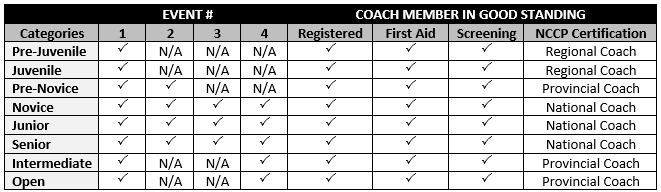 The accreditation guidelines for all other Skate Canada sanctioned competitions (as applicable) are determined by the Sections. Additional Considerations:Coaches who are in the process of achieving a NCCP certification may be considered for accreditation provided the necessary in-training or trained status as stipulated in the relevant NCCP coach pathway is achieved. Please note: the NCCP coach pathways are currently being revised to reflect the changes in this policy. We will notify you when this information has been updated on Info Centre.Non-resident coaches who do not coach in a Skate Canada club or skating school may be considered for accreditation provided that a valid screening is provided at time of competition entry and on-site at events.Two coaches per entry will be accredited.  Only two people will be allowed at ice level – determined by the skater/team. JUDGING SYSTEMThe Cumulative Points Calculation (CPC) Judging System will be used for Pre-Juvenile to Senior event categories.   MUSICAll music used must be in the public domain or covered by the performing rights societies.Competitors who have music composed specifically for their programs either wholly or in part, are responsible for obtaining a written release from the composer for the use of such music on radio and/or television or appropriate clearance from the performing rights societies.Pre-Novice and Novice Dance competitors: The ISU pattern dance music to be used for all practices and events is the 2001 Revised Version produced by the ISU.Music Requirements – Each competitor must provide 2 CD’s for the competition upon registration, one marked Master and one marked back up.Only 1 program shall be recorded on each CDThe start of the music shall be recorded on the CD with less than 2 seconds lead inCompetitor’s name followed by the category, program type – short or free, and music time shall be on the CD and caseEach CD must be in a case that is in good repair and properly marked as aboveIt is suggested that each coach have copies for their skater’s programsAWARDSStandard Skate Canada Sectional medals will be presented to the top three finishers of each event.  In the case of only two entries, each entry shall be awarded a prize.  In the case of only one entry in an event an exhibition shall be performed but no prize shall be awarded. The presentation schedule will be available at registration.ACCOMMODATIONSuper 8 1-800-800-8000 40 Lord Amherst DriveWandlyn Hotel 800-561-0000 1539 South Hampton RoadComfort Inn 800-228-5150 143 South Albion StreetACCIDENTS / LIABILITYSkate Canada, the Nova Scotia Section, Skate Canada and the volunteer team undertake no responsibility for damages or injuries suffered by skaters. As a condition of and in consideration of their entries in these Championships, all competitors and their parents or guardians shall be deemed to agree to assume all risks or injuries to the competitor’s person and property resulting from, or caused by or connected with, the conduct and management of the competitions and to release any and all claims they may have against the officials, the association, the Section, the Skate Canada, the volunteer team and against their officers and their entries shall be accepted only on these conditions.OTHER INFORMATION Camera PolicyFlash photography is not permitted.  Skate Canada would encourage you to not use cameras or video equipment during Skate Canada organized events out of respect for the safety of competing athletes.THIS ANNOUNCEMENT IS SUBJECT TO CHANGE – Any rules or communications published by the ISU over the summer may have an impact on the Sectional announcement.Registering for Sectionals with Uplifter:Go to skatecanadans.uplifterinc.comClick on eventYou will be asked to set up and account if you do not already have one with your club, the message you will see is “You must login or create an account to register for events.”As you are registering at the bottom of the page you will see “Message Lists” click yes to all, to make sure that you will receive e-mails regarding the schedule and order of skate.Now register each of the skaters in your familyOnce all the skaters in your family are added you can then proceed up to Sectional Registration.Event, then Category, fill in the necessary information then confirm and choose the method of payment, e-transfer or cheque